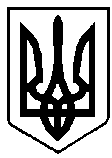 УКРАЇНАРІВНЕНСЬКА ОБЛАСТЬм. ВАРАШР О З П О Р Я Д Ж Е Н Н Яміського голови 09   вересня   2021 року				                              № 233-рПро нагородження грамотою виконавчого комітету міської ради	За безкорисливу допомогу сім’ям та особам, які знаходяться в складних життєвих обставинах та особистий внесок у розвиток Вараської міської територіальної громади, відповідно до Положення про Грамоту виконавчого комітету Вараської міської ради, затвердженого рішенням Вараської міської ради 19.10.2018 № 1169, протоколу засідання комісії з питань нагородження виконавчого комітету Вараської міської ради від 08.09.2021                                                 № 1100-ПТ-04-35-23-21, враховуючи лист департаменту соціального захисту та гідності виконавчого комітету Вараської міської ради від 03.09.2021                                 № 7100-01-536-21, керуючись пунктом 20 частини четвертої статті 42 Закону України «Про місцеве самоврядування в Україні»:	1. Нагородити грамотою виконавчого комітету міської ради волонтера Кривко Ірину Володимирівну.	2. Контроль за виконанням розпорядження залишаю за собою.Міський голова			                                	 Олександр МЕНЗУЛ